Yorkshire Housing Role Profile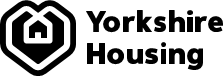 Job title:Customer Experience Advisor ApprenticeLeader of others:NoReports to:Team Manager (Customer Experience)Contract type:Fixed TermBusiness AreaCustomer ExperienceBudget holder?NoJob purposeThis role joins the Customer Experience Team in being the first point of YH contact for all customers whether it be by calls, emails, web chat, portal or text – however they get in touch. You’ll be part of a friendly and focused Customer Experience Centre Team; providing a fantastic and positive customer experience no matter what the conversation entails. Your aim will be to deliver exceptional levels of service to a diverse customer base. Quite frankly it’s about being Customer Obsessed!The post holder will have four days a week in the workplace learning on the job and one study day, working towards the Level 2 Customer Service qualification. As part of this role, the post holder is expected to attend the required training complete the required assignments, along with any associated tests.What you’ll be getting up to Providing an excellent customer obsessed experience & focussing on first time resolutionWorking closely with internal and external stakeholders to ensure a quality and seamless customer journeyBeing friendly, calm, reassuring as a first point of contact for YH customers and anyone who contacts usHaving a proactive approach to dealing with various queries- you’ll be learning income, tenancy management, repairs, lettings and ASB processes and how to deal with theseAccurate note keeping on bespoke systems when a customer contacts us - Creating and updating customer records using the relevant system Updating customers with information relating to their queries when appropriate. This could include outbound calls, emails, web chat, portal and SMS – whatever they prefer.Promoting customers to use the self-service portal (where this is suitable) Booking and scheduling appointments with and for customers to receive the required serviceSignposting to the relevant internal or external agencies as requiredReporting any safeguarding issues or concerns whilst communicating with our customersLearning and supporting advisors with income payments (rent payment, account balances, payment plans, creating direct debits)Applying recharges where appropriate and actioning on the systemSignposting to ensure customers have the correct debt and money management advice and information. Receive and act upon all customer contact regardless of channel Learning and supporting with de-escalating and logging customer complaints by all channelsSounds good? Here’s what we need from you… The main things:A passion for customer service - or as we say at YH “Customer Obsessed”. 5 GCSE’s at grade C/4 or above including English and Math’s Extremely high attention to detailBe able to work independently as well as a team member, with the ability to follow instructionConfident communicator at all levels and have the ability to organise, prioritise and manage own workload to meet deadlinesGood knowledge of Microsoft applications, including Word, Outlook, Excel and MS Teams.Ability to adapt to customers’ needs and communication style(s) through active listeningAbility to quickly change from one process to another whilst on the call with a customer to support customers’ needsBe able to answer a variety of queries our customers might haveA clear, calm, empathetic telephone mannerIt would be a bonus if you have/can:Previous work experience in similar role / customer serviceHousing sector exposureOur values:We’re looking for people who want to get stuck in and make a positive difference to people’s lives. We want you to own the work you do and achieve impact.You’ll make it happen by being curious and creating trust with our customers and each other. We want you to love what you do and have fun along the way.  